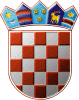 REPUBLIKA HRVATSKAOPĆINSKO IZBORNO POVJERENSTVOOPĆINE SIKIREVCIKLASA: 013-01/21-01/4URBROJ: 2178/26-03-21-1SIKIREVCI, 30. travnja 2021.Na osnovi članka 22. Zakona o lokalnim izborima („Narodne novine“, broj 144/12, 121/16, 98/19, 42/20, 144/20 i 37/21), Općinsko izborno povjerenstvo Općine SIKIREVCI, odlučujući o prijedlogu kandidature predlagatelja HRVATSKA DEMOKRATSKA ZAJEDNICA - HDZ, utvrdilo je i prihvatilo PRAVOVALJANU KANDIDATURUZA IZBOR OPĆINSKOG NAČELNIKAOPĆINE SIKIREVCIKandidat: PETAR NAKIĆ; JARUGE, LEOPOLDA MANDIĆA 9; rođ. 03.10.1991.; OIB: 84254599399; MHRVATSKA DEMOKRATSKA ZAJEDNICA - HDZPREDSJEDNICAVLATKA ĆOSIĆ